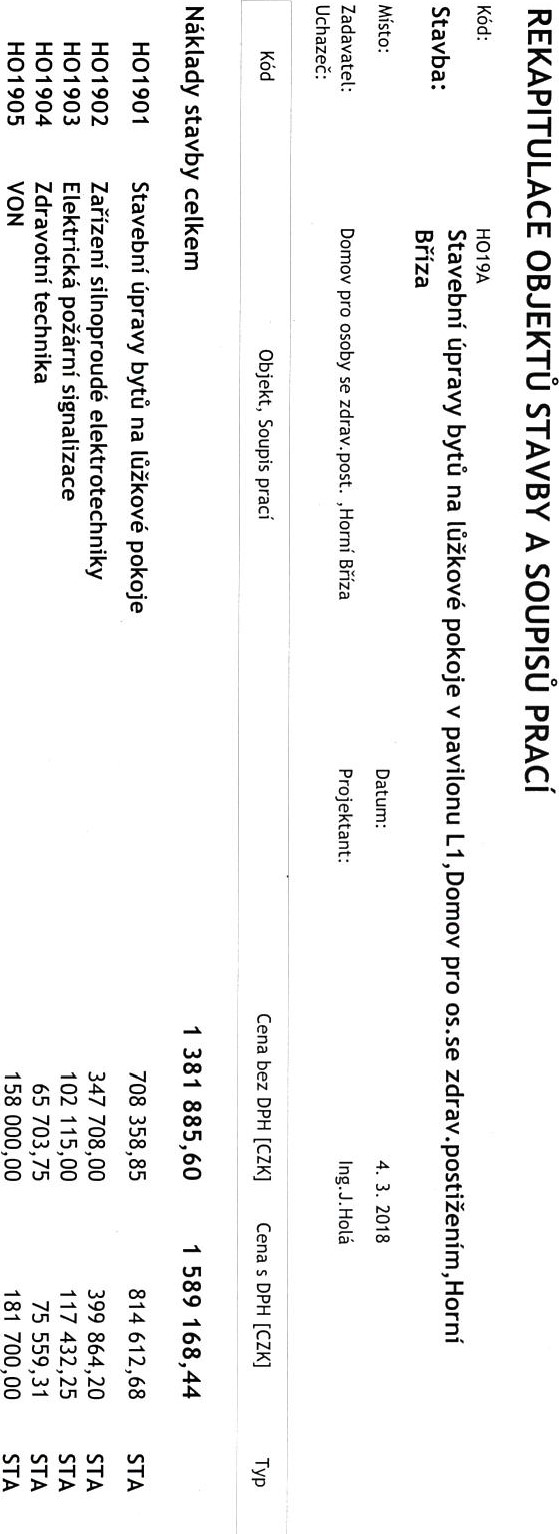 [YZ)I tua»t1ô3 euao		ezug yuaoH' usod•Aeapz as Kqoso Old AOwoa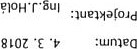 Svd0d - nup pçy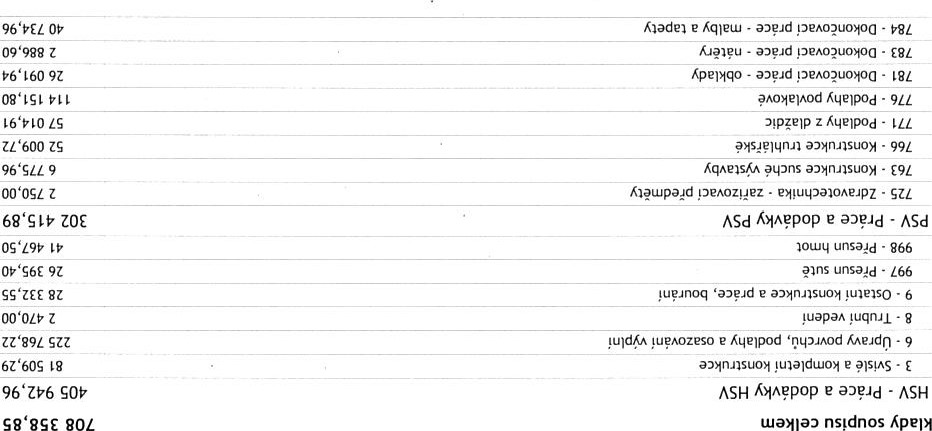 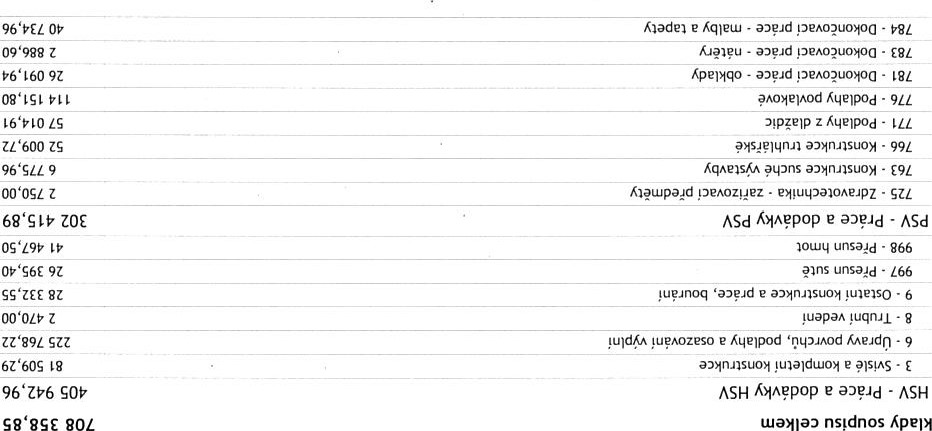 .pazet_pn:1meAepez:OISMamod eu 01Âq - 106 LOH	as•so oud AOWOQ' nu01!Aed A aC0*0d 	eu r.uKq KAeJdr.n !uqaAe1S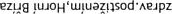 :eqAelSpvud nsldnos  nvnnLldVY38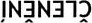 I IZE 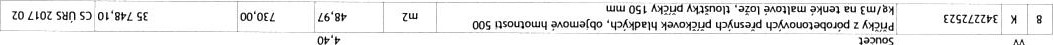 z.9'o•z.z.8'o9/09/09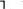 10'o	z.8'o.wowzr's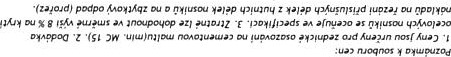 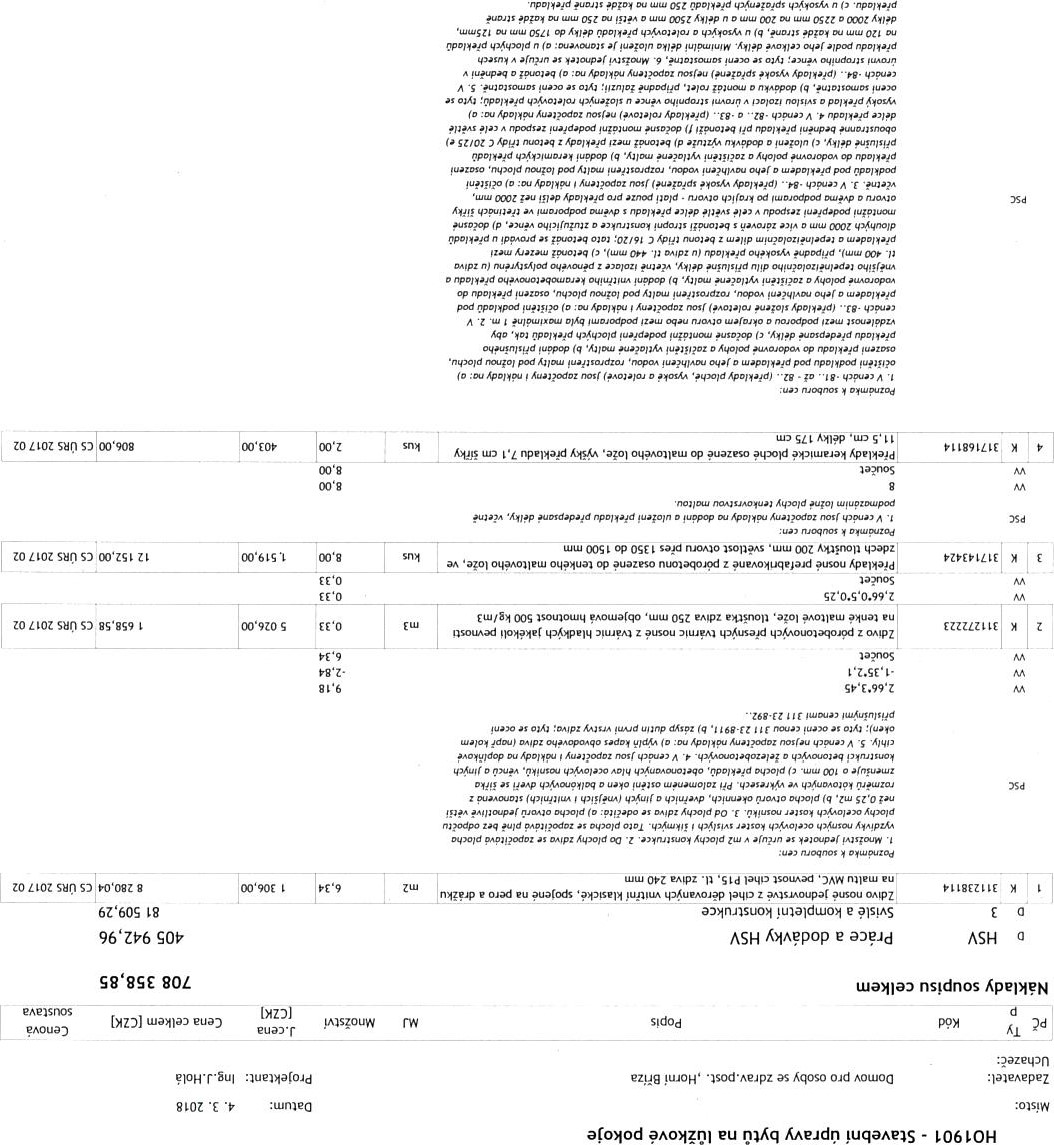 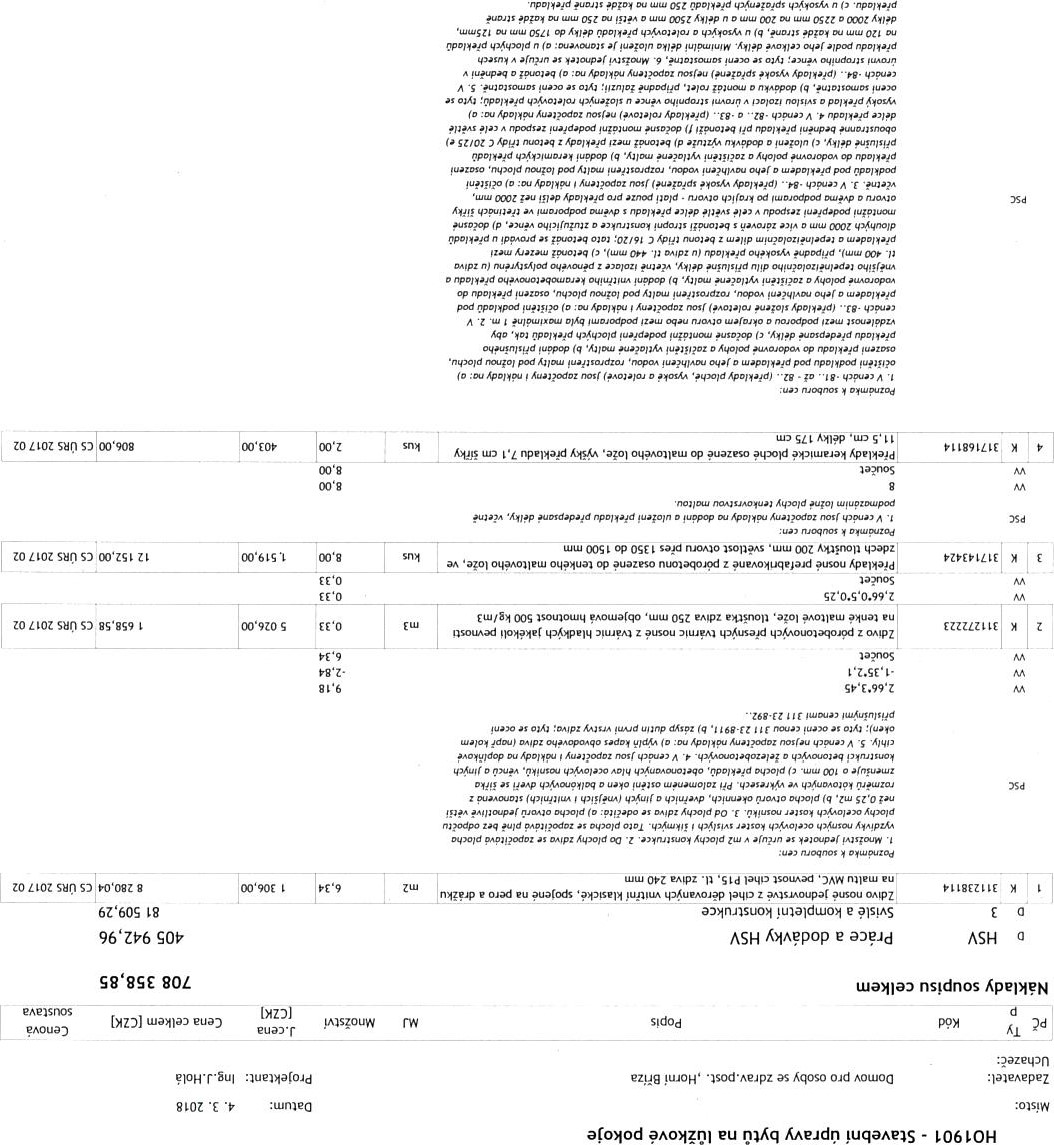 eZ14g  as•so Old Aowoa' n nu0UAPd A arowd ?AORQI eu OIÃq AAeud0 luqams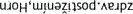 : eqAP2Ssidnos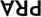 eueas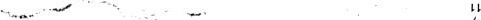 1 a ?nos	F.z'z.6'o•z'z.z' 149' 	L.Fz+g.g'• -02Apeptqo podro•6sz09'ZE	9z•S1	Z.(Z.ç6z.z.9'o-(s•(Z.SZE'S+SFE).S9'Z	• 19 	opopla ?nos Awpzezruoqnoszo Z9•S0169•rz•L9'EZ96	z.g6'% Z.Èf'9tp41ss•vs E op e 0 L op zo sunK8iFnOli • guagueu q•old ymuatua•ouOdPA enguoZO LIOZ sur.lE op 	q'01d OE'ISLop nqeszm A ' Odons u_nu op oo•rL	wold 	oqau 	eAead0	oo•sgl	Odons 	u_Ju E 	tpold	ZI'89L çZZ	'u?A0zeso e Aqelpod	9uat_u 001 R"tpzéd 	a!01 	eu ' EW m t0L10Z 	S'OOS 	PAO•uaCqo o 	z puuenpo e 	Kwpzed01'001'0	z.90'o.g'o 	op Aufloas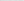 01 eu 'Luelup puueasoupa( O'4gusou '_p4ue'.031PA q'KA01a30 'upAoauald01.S9'z	o 	• Auan 'Z 	O	Âued 	I - oOS'ESL E16 'get.z. t• t1).99'Z en easnos	eua)	YAIsçouw	S!d0dPAOuô)S 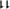 md 	T -podo pDHpz pod 	•ZS S saAd nsotnotuq nouetu wpqez as Aqopd as 'eAÇpz tp4ue*asKN op q24uapa,snau apu'( !uq-04A mptupagd q•$uqoap PIPAOZPSOI a ?nos	Âpold 	tu. A 	as	ncup.r 	Duoq.u'Aopng 	md 	ruaqnostu op gelpoaq.pe,sozeez e q:nld 	e tp$uap-tsez e PKu_rn 	s yaap 'ua•.to 	e 	• tpnypotps e opoq.s 'opeptqo 'qagelp 'qelpod 	e 'uaaau•ez - KqaeJs4A	?AOMq Aopnq 	op tu'uppô'doo'os 00'01• pa•qJp.ds	"dnols 	pyuapaA yuqnal'upAOZPS0 vaqmpz	md 	Ou 	oud 	Kuotpyugar•.p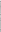 'upwzesoto LIOZ 	00'SLL 9Zav-nz4A uqua{OlA paAd pel Auguezetu K.•as». !upods nq•aA0d 'L'avis etog op OS u'ss euguezet_u ' u_quazqqagd Auguezeu• nq•nod n.seadr:l ez usuezetu t_upua• "061ELE9 u'ss•apds un ruoqnos	as 	KAoprrgq"ëDlpod A md (q ZE 5 Z ApDppz .	md *dod 'Agowod 	'Aqqpod 	pyrrueppo-:Ldod 	Cud 	• I naoqnoserse Isnos	dpnouô)9 eueas.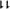 SOOO'O.SE' Lg	9z'o	tcTo.sz•gg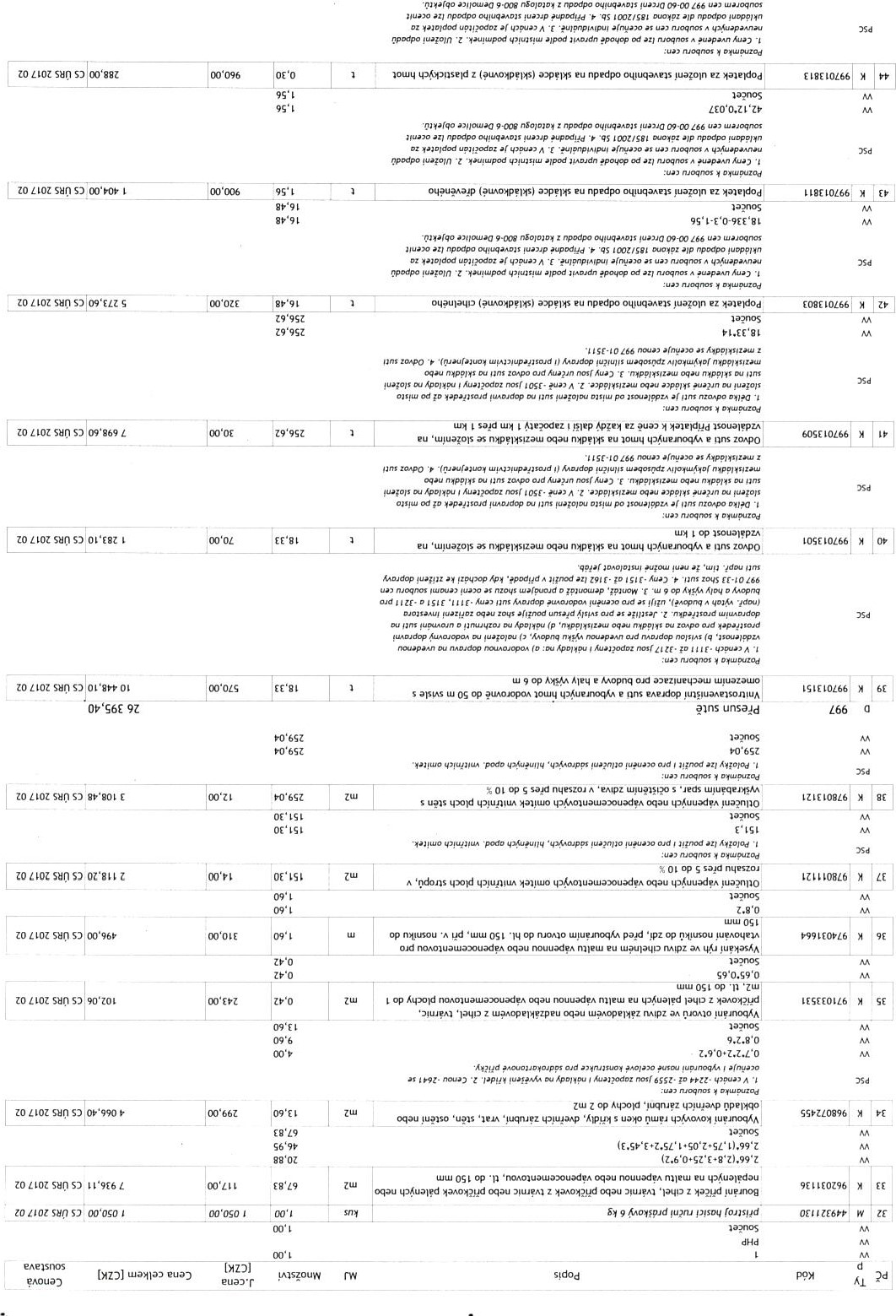 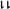  oog qyL•.0Jse1d oqau 	lapu•d qnp 	puld 	agaap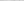 	af 	• mpznod 	o	. 	A 	eup"spu Dnaoqnos	op 	up&scnseld oqau qMu?Aagp lapy*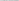 Zi'zp	a?nos aape( !upanoq	z 	{nuouuaa	ozgl 	U '600 ZS	991oud	•nqzos 	nun"4d	•Âpqa' 	Z 	o.•dOld oqau	18EE9Z866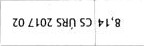 Old aou•q unsauoud	pp 	"Z 	rwqzos	z 	md 	•Lu 9 op 	A 	op IsoualppzA gu.xeJdop oqpue•ounsagd nsouaouuq z 4uaAoue1S 	oqau	'OEE9LR66 haSap z 	md 	unsauj009 x 009 tuawupz tu$puotuolno s guZlAaaSHO009 x 009 yu?elelsul SIEZLLE9L oo'oozu4puowoanD s luze,aa 01 Izot06S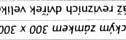 as ovppop	oeppop 	5 	z: u" naoqms	x OOE 	tp'uzsaa• 	.	ZIEULE9Z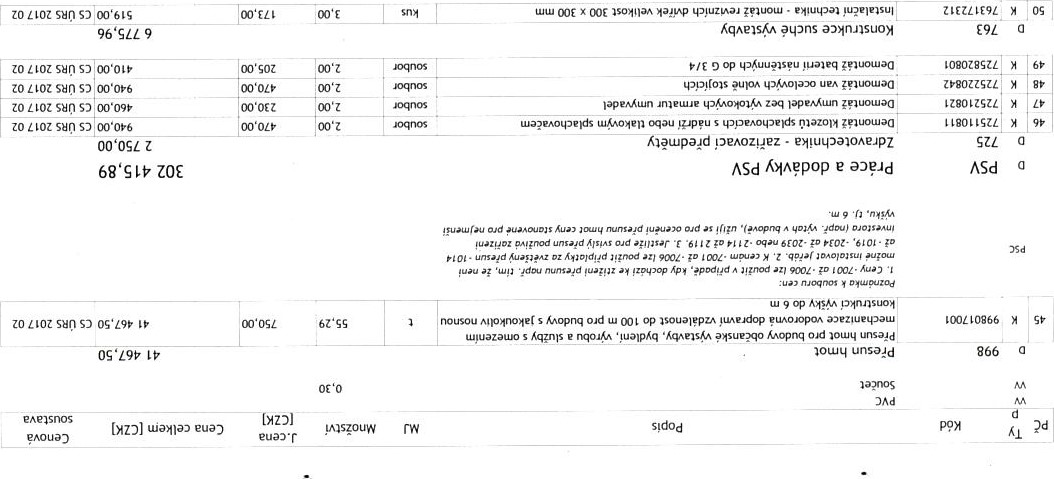 	96'SLL 9	Kq,se1S4A pupns a'*nnsuoyg 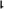 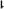 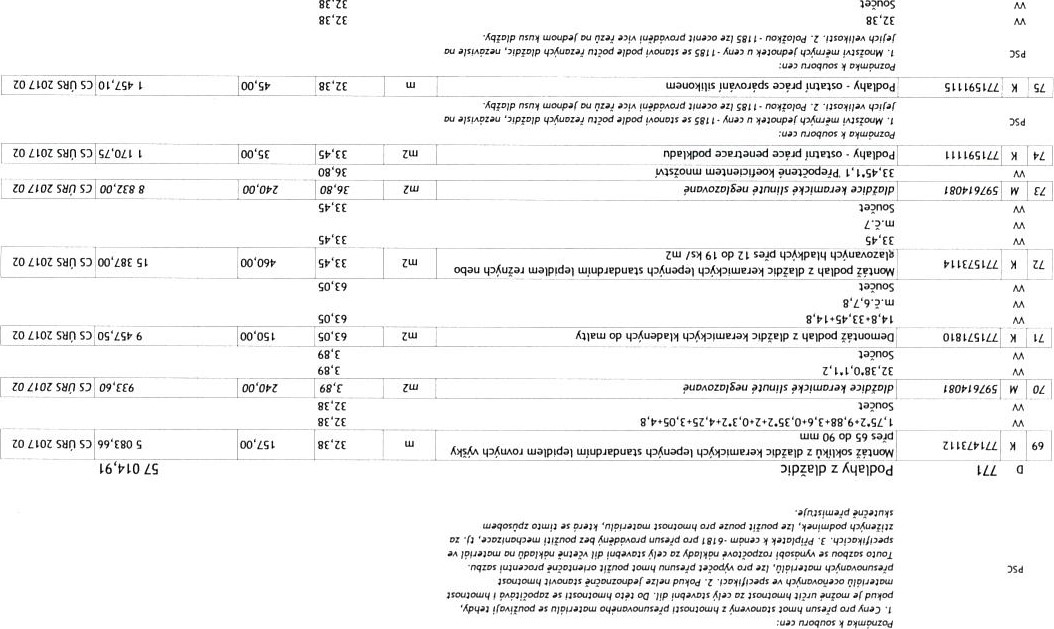 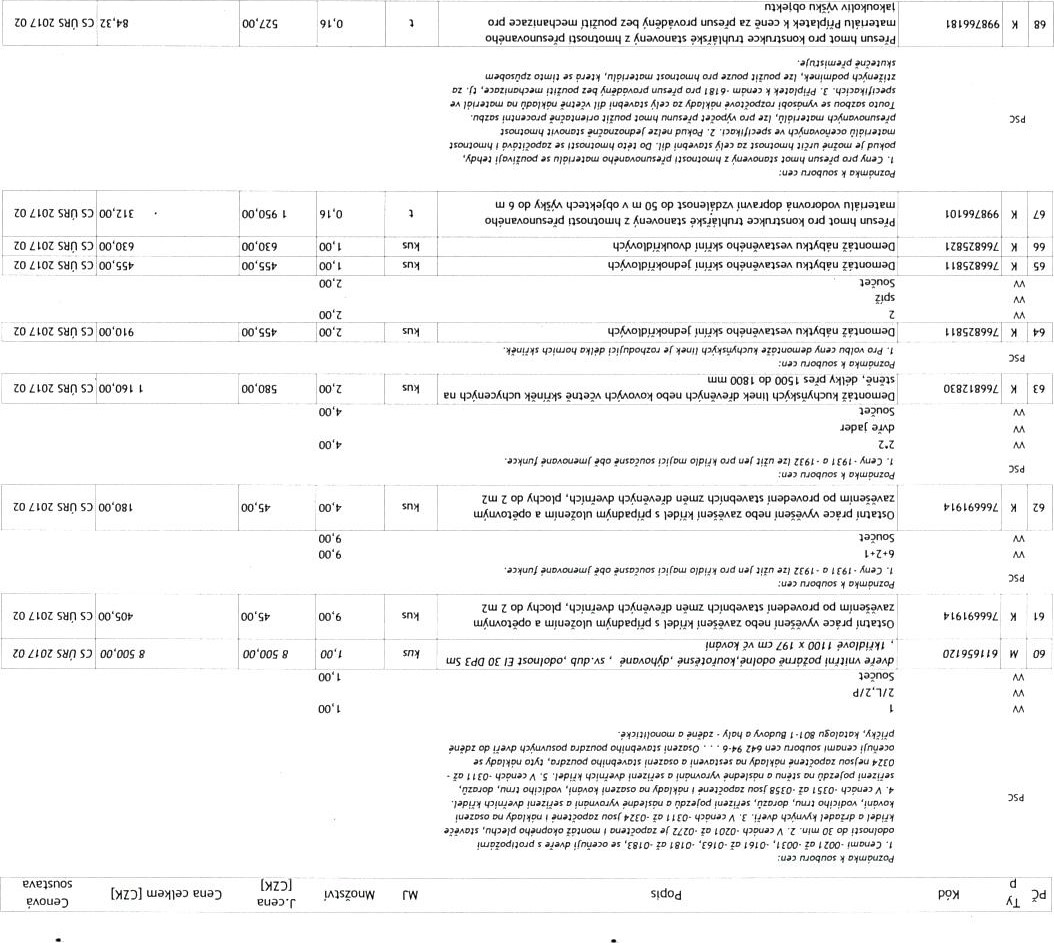 LL 6 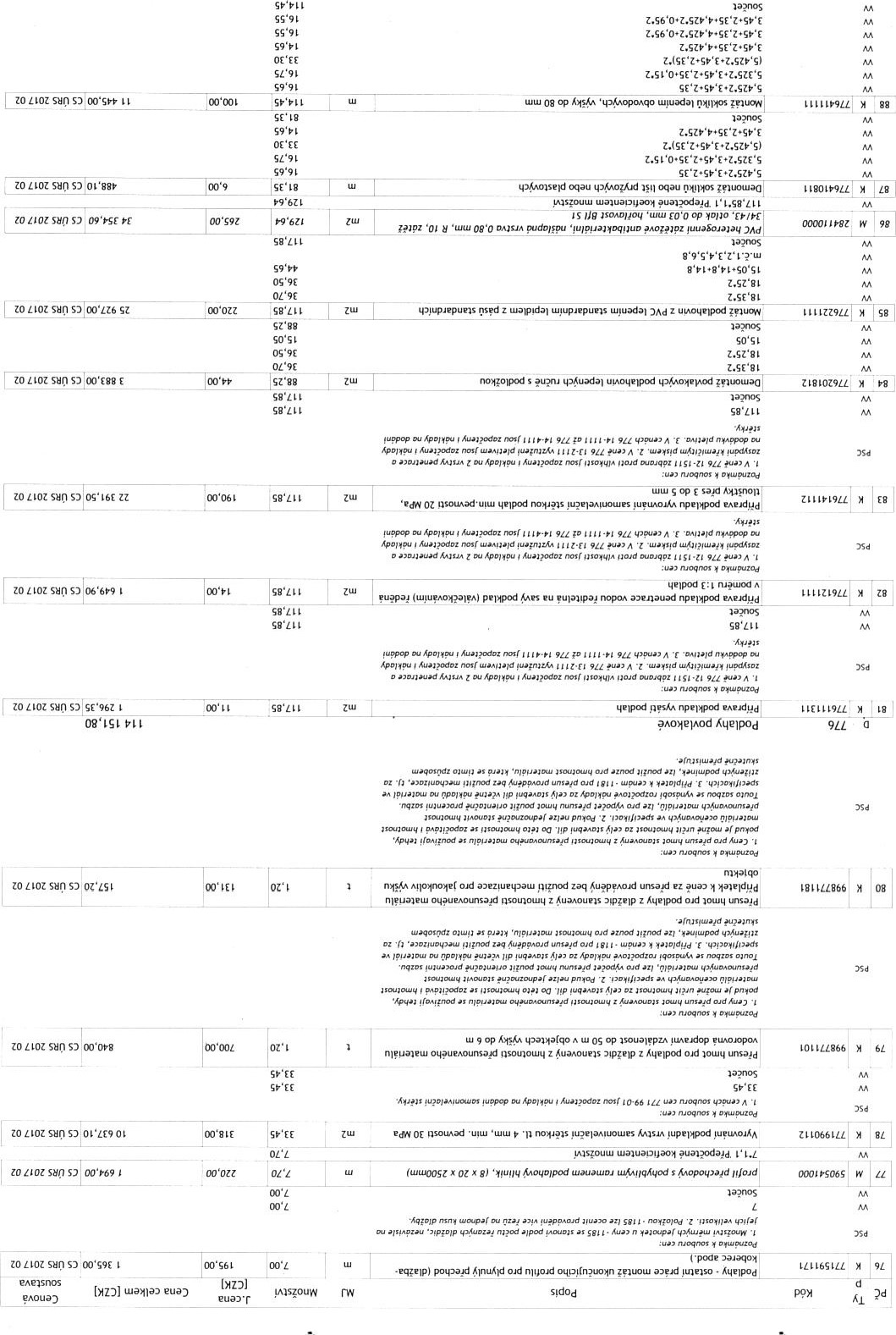 L L ZOL 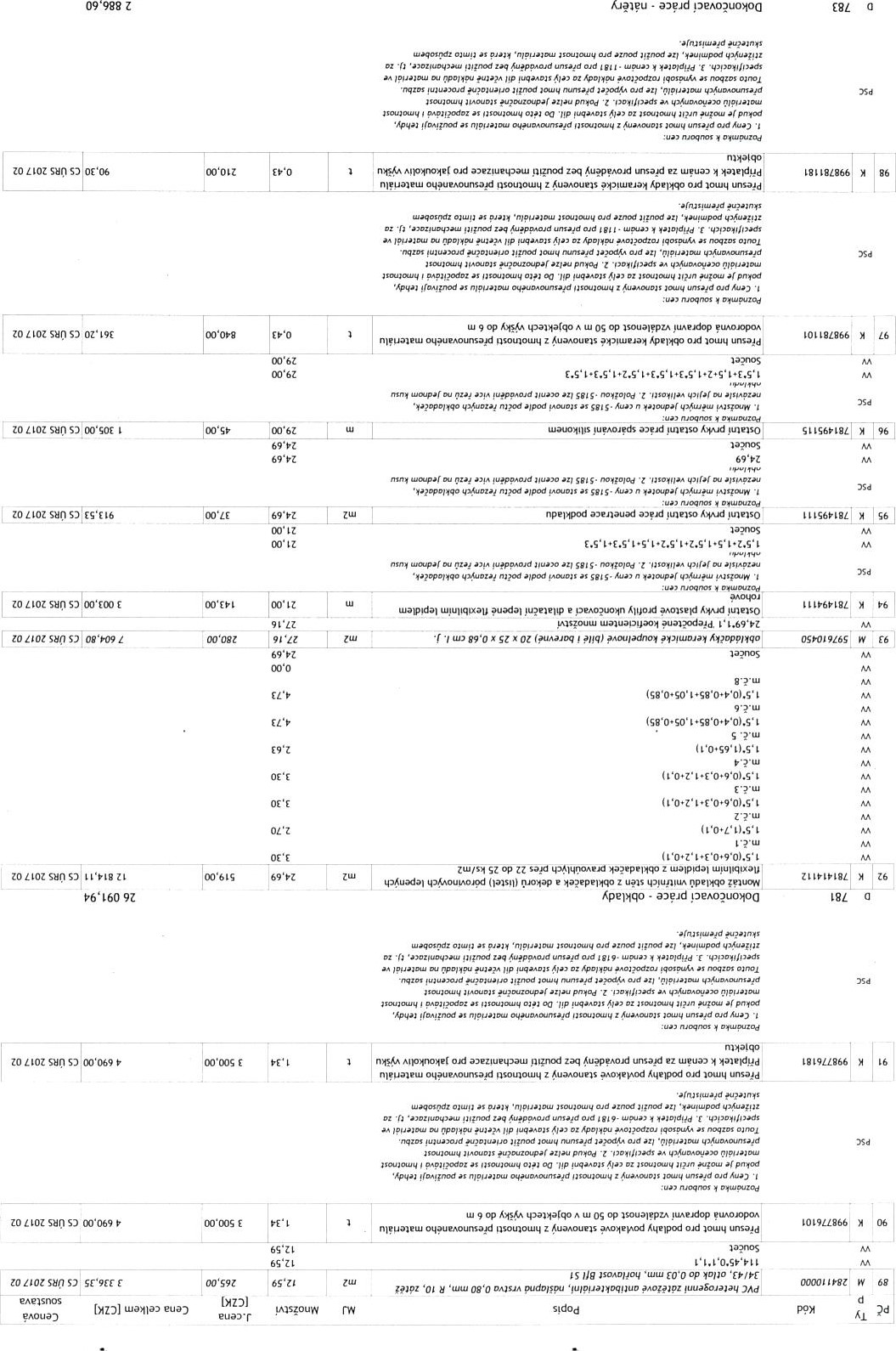 LI 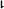 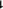 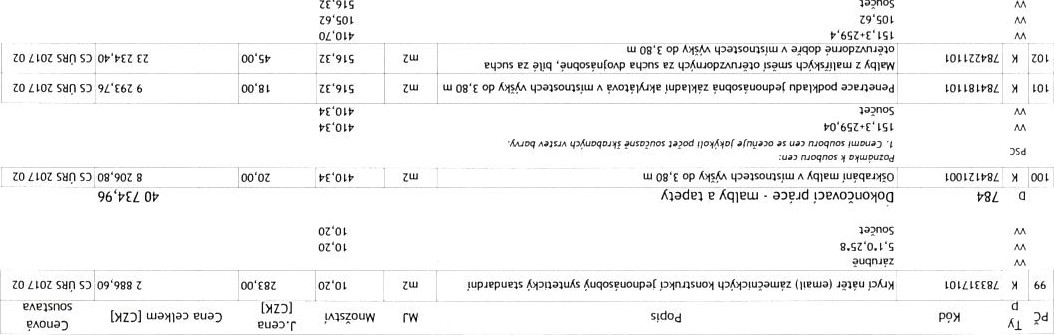 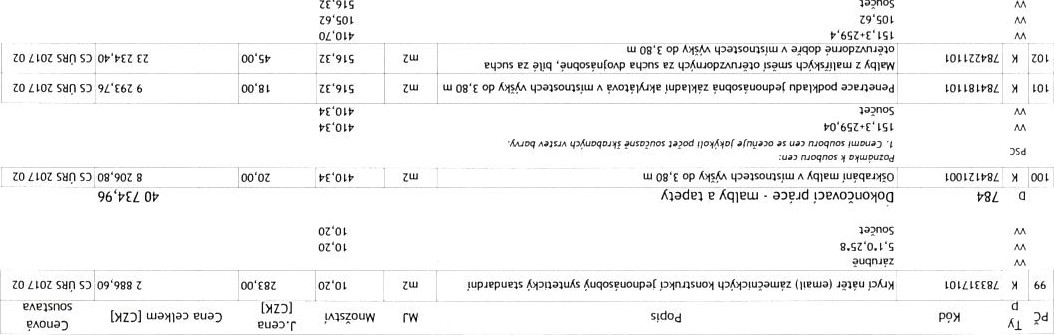 OE'L8L 16100'G9E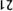 OL'SEG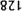 00'80L LYEOO'80L LYELue*la) euo)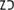 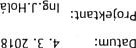 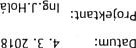 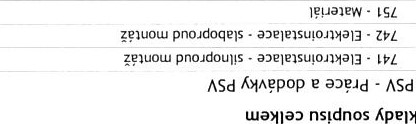 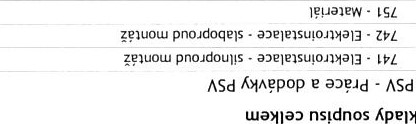 sgd0d . nl!p p•QY:2azeqon	ezug yua0H' •b0d•æJpz as Åqoso oud AOwoo	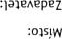 ppnoudoulys yuazæez - Z06 LOH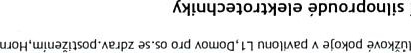 pzug eu cnÅq Geld') !uqaAe1S:eqAmsPVUd nsldnos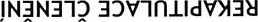 S E Old.•un ruoqmsKäpnqo•d e K>fĺno'qzOudruognos	00 L op pud 	tuSiqóódOO'90L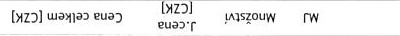 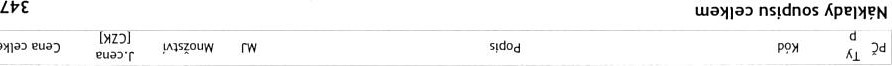  :2azeqan 	ezłég as ,fqoso oad:łaueňepez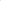 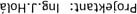 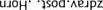 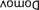 8L0t: u.łrueo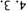 Ä*łuq'ałwuała ppnoudouus !uazyez - Z06 LOH:uarqo ezug as 'so Old AOLuoa'L-1 nu0UAed a(0ä0d 	eu J.uÁq 	yuqaAeas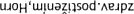 : eqAeasDVUd Sidnos	 S 	eueas	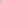 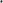 • 1 laq" zo	oo'oa	• laqoy •/OJsuy 	laq"	00 'SZ	pqoyoo'mpcxl poq POA Optadn oo•ze	uzay nqolë'pqoy'wusou 00 '9e	6u0AOW'ZOd 4.•.opqo-' qolçSO nqm•pqoy "usou oo'ZE	/ 4u0AOYu!Zod q0Ras a•gqb-ox$ltusu'oapp00'91oo•osoo'zt00 'z00 'z00 'z00 'oz00 'zoo•zzo aoz syn s) oo'szz S	w €600'9 ooms	oo'oçl	S'	16w 06	00 't/	"tsszspt09ZSSZ9t 00"S9	016pszspt oo'zs	ostççzSi•t	99 00 'zg	TSZ9	9968 lzsetw zg os'st	06 'St	w 09os'g	oo'gz	91w0099oo'0S6w 69 00 'osz	w 99 oo'S'	w 1999oo'oçz 9	SP 00'01	oo'gcz	89oo'Z9J00'9S/00 'oçz 00 '059 oo'ztl oo'ztl oo'osz 1 oo•osz00' 56eoo•osÈ 00'09oo•osg L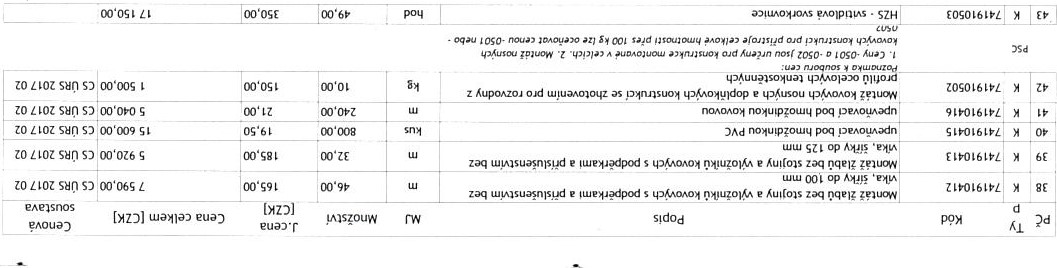 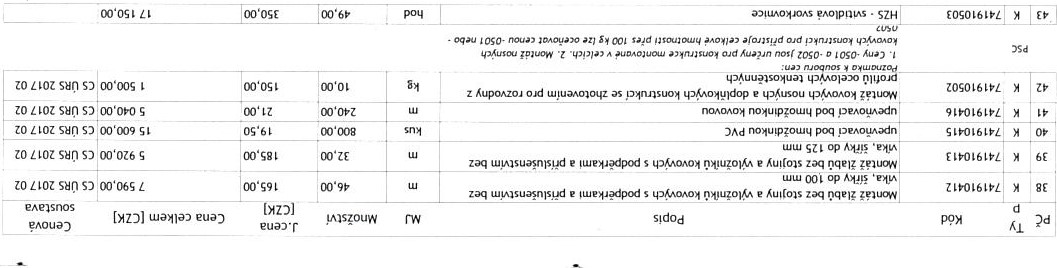 to 	syn	oo•otloo'6EZZO 	D	Z9XOS ZO 	D 00'91Z oo'N9	SZ s ' 99 dl' paoguo•o• rupçod Pd oo'gozaoz sn	OP x 09 Old zo oo•zsc	OF X 09 oud	OP x 09 	Old JR" •rods	S' x OF 	cudx 91 zo 	syn	00 'oso zZO 	D oo'ogp	OH op x 09 DAdzo 	D oç'mz	D 	oz FJ01dod00'9Z g	'uaMtpn ?Luvd n/pualourlsold z ' OP dl 	oud PAOznOu! 	01p'1!AsZO 	Sb'n	91	OZ d/ M 9ZXZ npalqpod op E ipSidiv nq.ald z 	s apald•p'o Osal?l 	OIP/I!AS	00'06t	'dons	PAOlpdO 	' 	01p/"AS	M 9f x dons Du 	' mpald 	z owutu•loqoaod• n/pvaaou_raso/dZO	OO 'oor	z 	osapa' dl 	Olpm.•.sZO	oo'sgz 9	M g 1 x Z tua?ouldAA s ' d' i apuoqJD"AlOd 	tua/POA.4aan pou' dl 	olpmasZO	00 'oçz	•Mg' 	n.uoq 'pozuadu•o' s zo	oo•S01zo aoz	06 'ogp	aJyqD"OO•OSZ	poaoaasaa 'PAOqDJ 	Luauu0/D s InpouJ aoz	00 'oz	• A1 Kunspz oas•qnoJF 	a•uopadtug	aoz	oo•zS9Igp Z 	gp Z eunuo•qpo' 'zoquud•solqzoa o 	AYAnspz dl V 91 • 'A 	s•spuoupar 	ounspz zo 	syn	oo:otE	'tuopoas•qnoaf as dl nmtuo a'D/DJsu' 	pouldagd	W 19 zo aoz	YS d' nog.uo ou 	OC/?AOPVJS ?Dtqdagd	w 09 ZO 	D 00'99	as dl no!tuo 0u *101su' 4401?doupar pou'ds	w 65 zo 	00'tS1	'tuDWOAs•qr101F as dl rmytuo ow 	„Gowdoupar	w oo•osz	apep0AZ04 guaAOJoqz 	4utmpod	ogç' oo'osg	'A 	ut 	gus/ndtu'oo%gcaoz	oo'6gg	g/v9Jd1 zo ZIOZ syn	oo'ost	P'upatv•pnoad oo'osz051 	P?Od• 	x 	'u4UuA' nou?'fndoz oud afnqnsqo 	a"upoAzou zo aoz	00 'gsp	o 	ILJ?u1dop zoaoz sun	OK' pull	100000 LSL	OE'LU L6L	Ippmew	ISLzo sru otouuaaue Aupaue pupalOds zo A aroapz oparpdeu  S 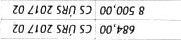 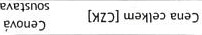 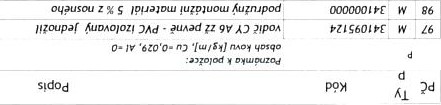 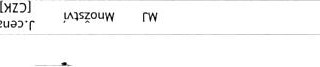 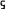 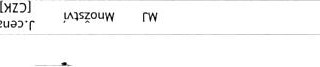 E Z eueuas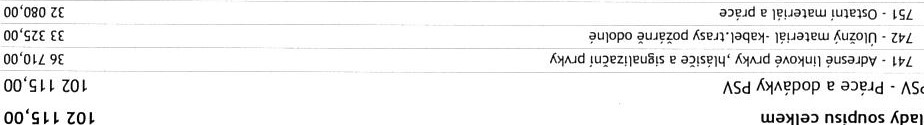 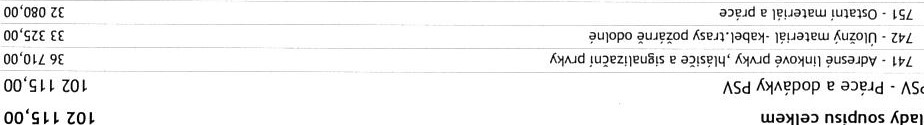 	eua)	S!d0d nl!p pey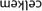 :2özeqon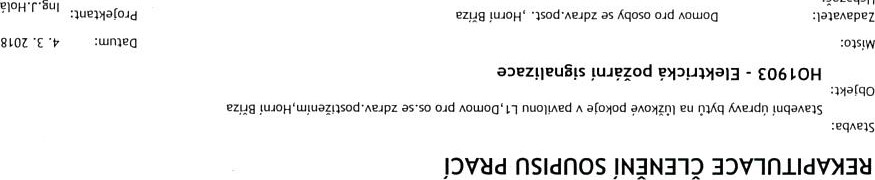 E z E euens .!uarodsod yua(odsod	po,qopoqpo 	pujopo;uqo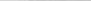 osgssgzsos6sg	xz x 	p'spjq	1000tzsrfnpqeh c'90619zsos'sg NV3OO'GZE EE	?uppo ?uuP40d Åsen•pqeh.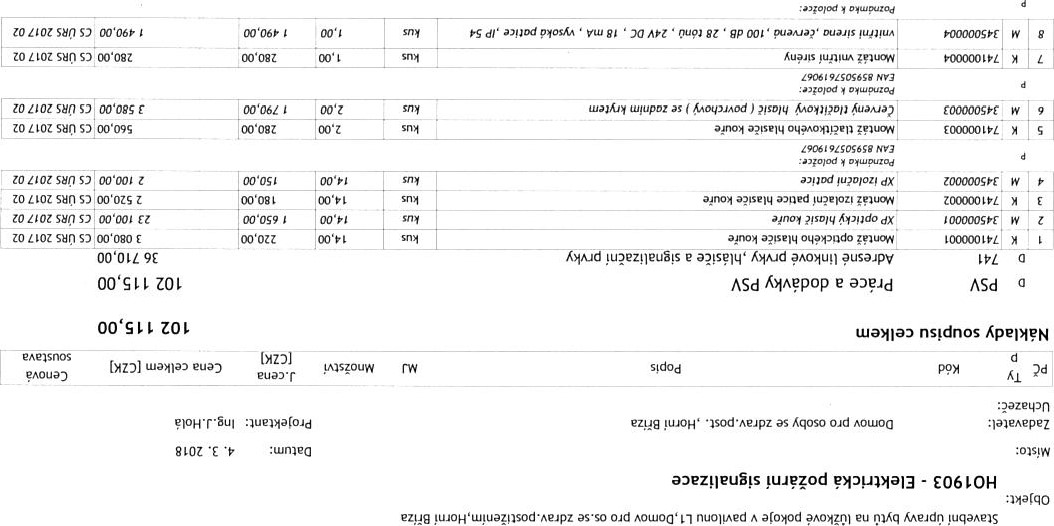 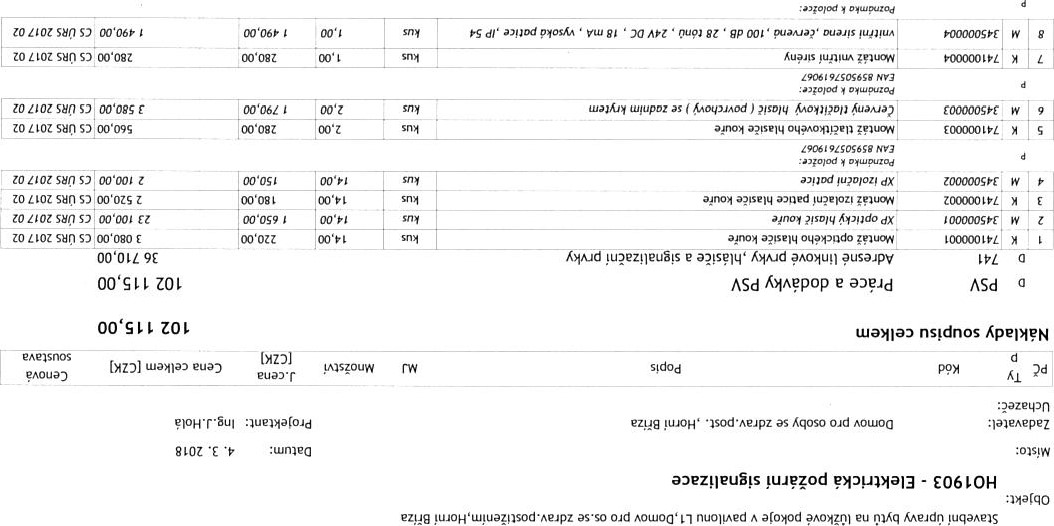 pvud sidnos[YD] tua*lö) euaD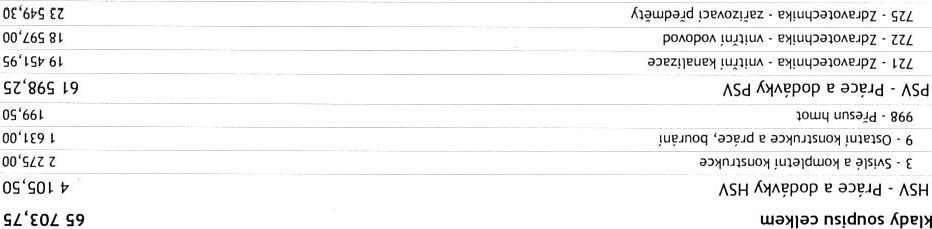 	aueuaroJd	ezug !uuoHas Kqoso o.d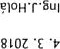 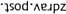 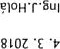 .•wmeoS!d0d . nl!p ppy:2azeu.n: laienepez.•cnsgwoud tsouuoo• 51 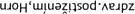 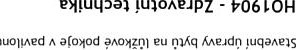 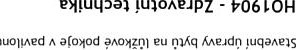 : eqAelSPV8d nsldnos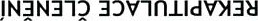 z E euens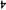 oo•fl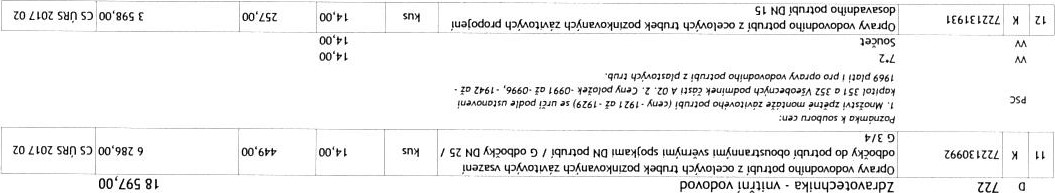 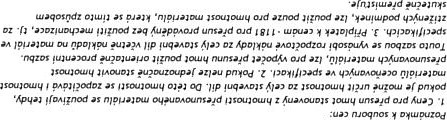 ZO 	oz'09E 9	op'ss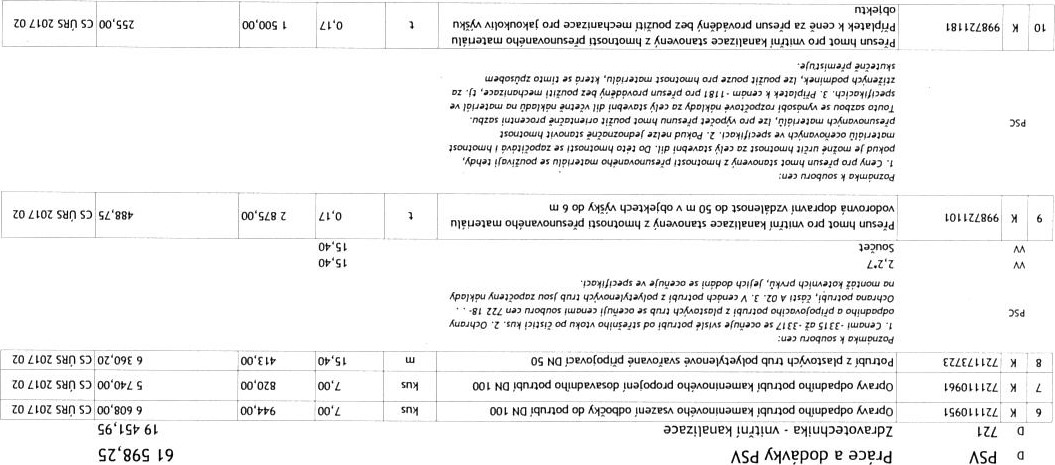 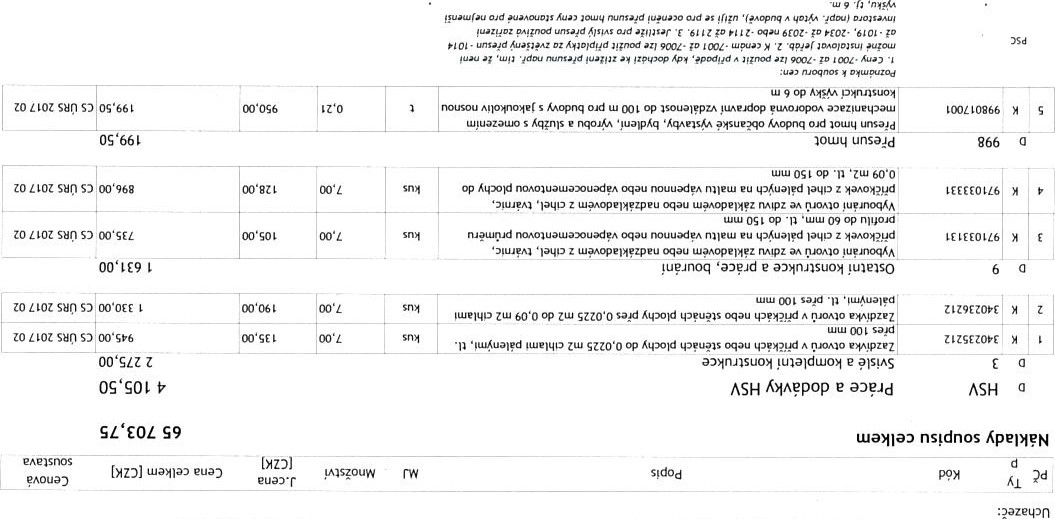 	as Kqoso oud A0woa	:paeaepez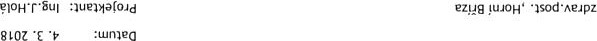 	eM!utpa1 IL00Ae-lPZ - 	LOH:uarqo oud AOLuoa• nu01VNed A amod 	01Kq KAe4dr.1 !uqaAe1S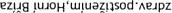 :eqAeasSidnos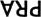 z euens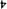 91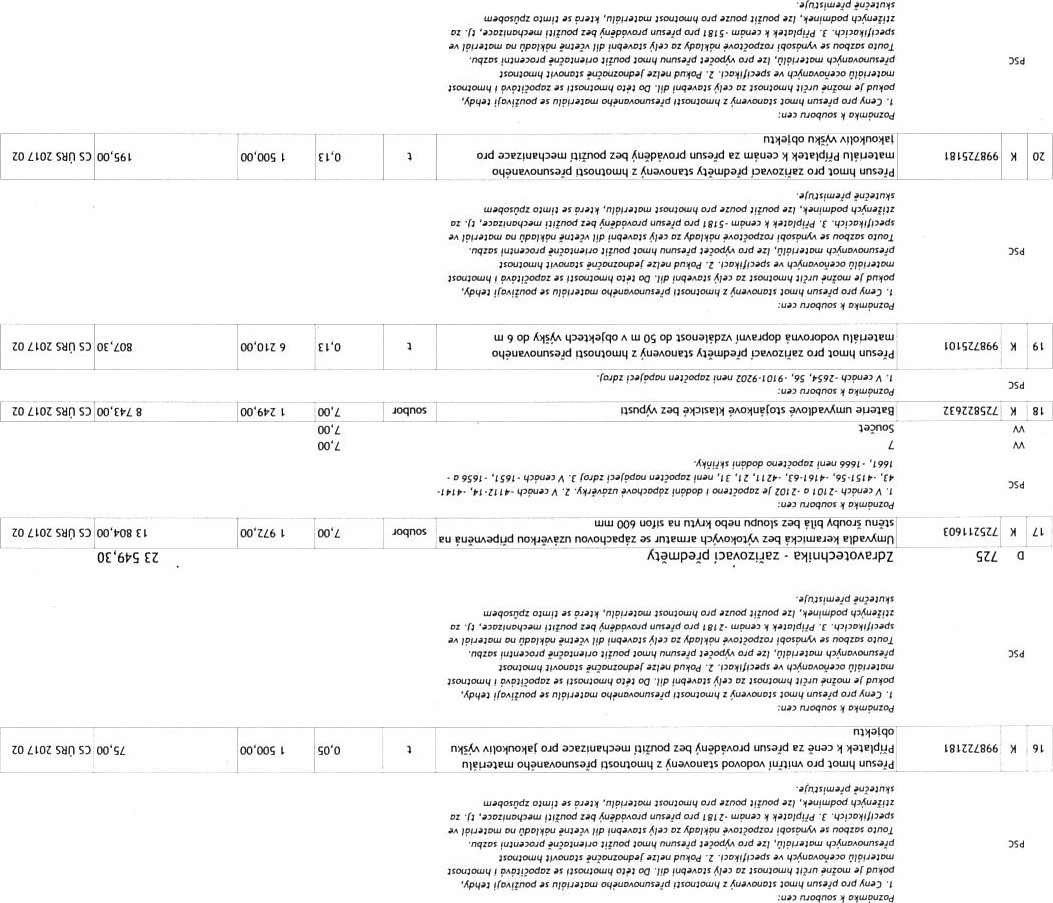 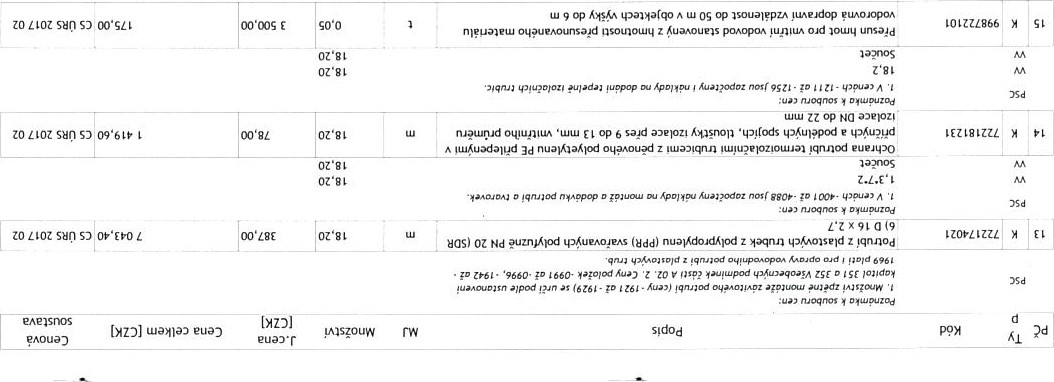 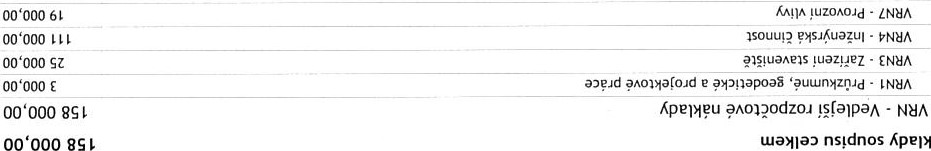 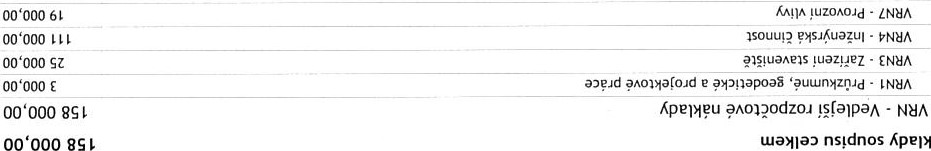 	[HZ)) wanao eua)	S!d0d . nup pęy:2azeq3n	aueuacołd	ezea as Ăqoso cud AOtuoa	:meĄepez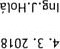 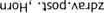 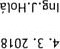 	:wmea	.•ms!W: eqAeasDVUd nsłdnos 3)VłnLldVY3U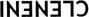 to LIOZ SuO 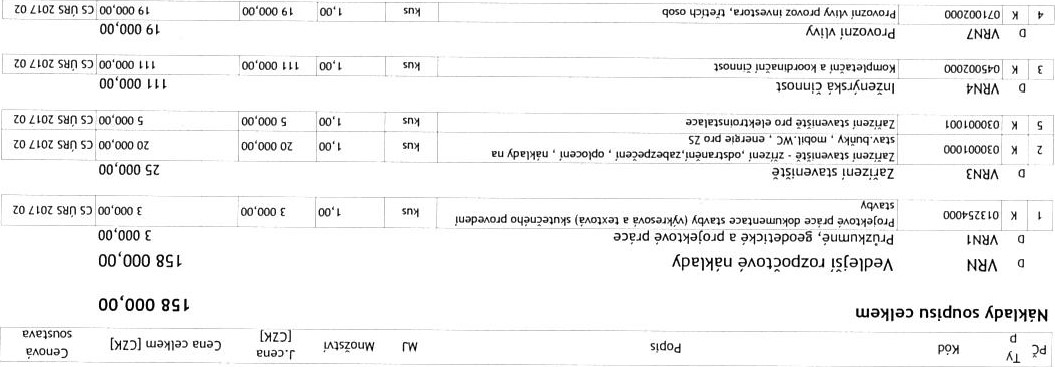 zo z :2azetpnNOA - S06LOH	ezug yua0H'wyuaznsod•.4P'pz as•so O'd AOL_uoo' aC0h0d 	eu r:nÅq K.AeudO !uqanms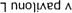 DVBd Sidnosto LIOZ OZ"EZE10'onsotnotuq ?Aoujarqo lugxouoaaqo•-pd sud Aq»old tppuns oqau p•omo evypzez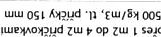 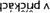 SEZ6EZOPE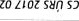 nooo10'oPA tutu 9 x 09 x 09 'SZE g 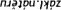 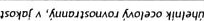 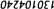 ZO LLOt Sun 81'E6-1 oqau n 1 rugpz eu utusou op oqau pop q$.ola30 yupnOZesO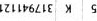 ZO ,'LOZ OS'EÈ#Tossog OS sagdpagaso•d eu Zôq oqpasoÂ ntmaq z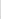 ZO erssspuanezau yqruu101 LEEt19	op 	•pmsnoupaÇ 	guayueu q.old 	PA01uat_ua• enguo61zo ZIOZ SuOSO 96'g91 61po'6szopKnyu•o Luu oqauzo LLOZoo•glt 1SZZSZEZL9PS'9LOZ00'L9OZ9'SOL0191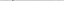 19'sosOO'Eg1R)'6sz1E111EZL9guaZeaodOZ'961ZO aoz OS'066oo'LS9L9'EZEAUZ9PEzuloo'6LL•nou?dZO LIOZ 00'9tzZOLLOZ SuO OE'6ZZ 6OE•LSIOO'L"Zto aoz si oo'ooo00'000 t	091 1!J01d faoutuq 	pupq oud pA01a•o paqmpzwA T op d/1 op 	Du •ruo.dop uaap oqau 	!uqnapz 09/ "load 4aouoaq 'tppz 	Old pA0/a.o Ouoqpueq•auk•.to 	sur) zoaozsun s•ÜSES ZOO'SES ZS S S A T op d/1 op 	Du •ruo.dop uaap oqau 	!uqnapz 09/ "load 4aouoaq 'tppz 	Old pA0/a.o Ouoqpueq•auk•.to 	sur) zoaozsun s•oo'zA T op d/1 op 	Du •ruo.dop uaap oqau 	!uqnapz 09/ "load 4aouoaq 'tppz 	Old pA0/a.o Ouoqpueq•auk•.00911 ETSSapy Z OS' o noudnoA01uaua. eu oqau guqruyz S op Zaq rygulaqo z noudnoA01uaua. eu oqau guqruyz ZO SuOsz	18Vy ndKi mp•p z PYS qa$ue,sogas az uguezeu•	LZOZ9EIE9pua»po pm OpZO sg•gLu_nu og op OS sagd noqo Old exuald oqau pu.pppo pou6 • • Sua) ozss'9Et65puqmpz ZO LLOt zoaozsyosn1ZO LLOt zoaozsyosnCO'OOS• • • ruoqpo-sZ00099991ZO LLOZ surn oos osz soo'0SL'991zoaoz goo'S61ssoo'zoezo•onïfalqo zaq 5u?pçA0Jd unsagd ez 	•»taaeld"d psop z w00'06#00'06#' n•eppopopaz +DOwcdoo•tsz004006u_nu oo•tsz004006u_nu ZO (1)'006 ZOS op !uazyez oqtaeAOP.?ASO LLOZ suti EOO'OOS E•sn 	op 	pud e 	'uazyez e tua[qo OidÁxpngo•d eto IIOZ sun to ZLOZ sun sun to LłozZO Lłoz sun oomg ZZOO osgEOSEoo'oog z oo'ostoo'ostOO'OSEoo'ost	JuaA0łoqKA e edpnqo•d PAO*ła' 	e oponzo• tpKpuuała 	e	JuaA0łoqKA e edpnqo•d PAO*ła' 	e oponzo• tpKpuuała 	e	JuaA0łoqKA e edpnqo•d PAO*ła' 	e oponzo• tpKpuuała 	eLOOOłgłnZOOLLELHLEOEto IIOZ sun to ZLOZ sun sun to LłozZO Lłoz sun oomg ZZOO osgEOSEoo'oog z oo'ostoo'ostOO'OSEoo'ostVciJpi 	q'!udons psot.ns'tu q*ouÁq Ľvpo••, u'}uartxdez as 	tapuyvS Z 	tpłudonsoqau 	pvpo,•, 	as s loupz L tpôuazesgd 	usouaSÁiu oqau 	as u_łaiATd s Íoapz tpÔuázŔsŔd 	nsouasju_J oqau q*0iÁq 	W}uatodez as 	lapvvsSOapz ti'4uazesvd oqau q*A0iÄq 	as 	lapgvs s to•pŽ	Oqau 	Lu}uagodez as 	lapnyň„sVciJpi 	q'!udons psot.ns'tu q*ouÁq Ľvpo••, u'}uartxdez as 	tapuyvS Z 	tpłudonsoqau 	pvpo,•, 	as s loupz L tpôuazesgd 	usouaSÁiu oqau 	as u_łaiATd s Íoapz tpÔuázŔsŔd 	nsouasju_J oqau q*0iÁq 	W}uatodez as 	lapvvsSOapz ti'4uazesvd oqau q*A0iÄq 	as 	lapgvs s to•pŽ	Oqau 	Lu}uagodez as 	lapnyň„sLOOOłgłnZOOLLELHLEOEZO Lłoz SHO ZO LLOZ SHOOO'OSO IOO'OSE oo'0SLOO'Edt• 	"_ła,xoaoqz aH 	$ugupc»d 	.SZH	s 	as	"_ła,xoaoqz aH 	$ugupc»d 	.SZH	s 	as6E90EEłngzZO 	Sun ZO 1LOZ oo'0SLOO'SELoo'0SLs E9 op uu 	uł"aarodez as 	q.$_äopnoad s v E9 op uu 	u.J!uarodez asE9 op uu 	uł"aarodez as 	q.$_äopnoad s v E9 op uu 	u.J!uarodez as&OLZEłnEllOZEłnzo LLOZ sun oo'09EOO'OZL	as 'rnK1* zaq V SZ op uu 	as	as 'rnK1* zaq V SZ op uu 	as	as 'rnK1* zaq V SZ op uu 	aszołoztłnSun zozłoz to ZLOZ sunto ZLOZ zozłoč zozłoz sunzo ZO LLOZ ZO 	sun oo'onsoo'sgtoo'ssOO•OSZgOO'OZLoo'osłoo'ssas 'rnA-nt zaq SZ op uu 	ypoô W'uarodez as nouž?qo.d Oid 	Bd	'uarodgd 	u4ua(odez as 	haAnsľZop yułyunou'panso.d Oid ' 	tu!uarodez as tp4uu?isgu 	oqau peu'ds	•Ľeu!dagd 	oqaúOld as q'0019dnoAp Oupa( oqau ypayasoO'd 'n?łpoa tu}uarcxiez as tp4uu.?ěsyu tp,QopdnoAp 	oupar ryeu!ds oqauo.d 	as 	q*AopdnoAP 	oupa( peułds tppeułdez 	'ĽepelA0 'ułyu_uou	OR' 	tu'ua(odez as 	oupac Peugisas 'rnA-nt zaq SZ op uu 	ypoô W'uarodez as nouž?qo.d Oid 	Bd	'uarodgd 	u4ua(odez as 	haAnsľZop yułyunou'panso.d Oid ' 	tu!uarodez as tp4uu?isgu 	oqau peu'ds	•Ľeu!dagd 	oqaúOld as q'0019dnoAp Oupa( oqau ypayasoO'd 'n?łpoa tu}uarcxiez as tp4uu.?ěsyu tp,QopdnoAp 	oupar ryeu!ds oqauo.d 	as 	q*AopdnoAP 	oupa( peułds tppeułdez 	'ĽepelA0 'ułyu_uou	OR' 	tu'ua(odez as 	oupac Peugisas 'rnA-nt zaq SZ op uu 	ypoô W'uarodez as nouž?qo.d Oid 	Bd	'uarodgd 	u4ua(odez as 	haAnsľZop yułyunou'panso.d Oid ' 	tu!uarodez as tp4uu?isgu 	oqau peu'ds	•Ľeu!dagd 	oqaúOld as q'0019dnoAp Oupa( oqau ypayasoO'd 'n?łpoa tu}uarcxiez as tp4uu.?ěsyu tp,QopdnoAp 	oupar ryeu!ds oqauo.d 	as 	q*AopdnoAP 	oupa( peułds tppeułdez 	'ĽepelA0 'ułyu_uou	OR' 	tu'ua(odez as 	oupac PeugisZOLOZEłnzooołzłnSun zozłoz to ZLOZ sunto ZLOZ zozłoč zozłoz sunzo ZO LLOZ ZO 	sun oo'onsoo'sgtoo'ssOO•OSZgOO'OZLoo'osłoo'ss02łpoA 02łpoA OS op Rsotnou_łq tpoousełd oqau?ppupaz - SZHZOLOZEłnzooołzłnZO Lłoz SHO ZO 	sun OO'OS6 SOO'OOL ZOO'OSEoo'OSEoo'LL( ( 	op 	) 	e 	panuuqezau 	.SZHoqpu2an8S a'rauauguop .SZH wałaun Qdrusoud •SZHZO Liot SHO CDZO Liot SHO CDOO'OSEoo'OSEoo'LL( ( 	op 	) 	e 	panuuqezau 	.SZHoqpu2an8S a'rauauguop .SZH wałaun Qdrusoud •SZHnzaggud eZO LLOt SHO 00'068ZO LLOt SHO 00'06809'SEoo'szq*nd q*nd A oqau 	tp$uaěołn 	zaq Lp$u?pełu OlaqeäZO LLOt sun S3 	Zzo ILOZ sun 	sSun oo'SEEto ZLOZ sun OO'OZOZO 	Sun S) OO'BLZ LZO LLOt sun S3 	Zzo ILOZ sun 	sSun oo'SEEto ZLOZ sun OO'OZOZO 	Sun S) OO'BLZ Los'szos'stos'stoo'sgoo'0LLsnäq'4u1d e q'$uld e ašnuouaap q'4u1d e q'$uld e ašnuouaap nzayydA oqau ?up,•, tp4ua4Jłn 'ua?uoän zaq tp$uep?tu nza4Jd e	Zunu 9 S • 	nzayyd e rn?0d	.?up,•, 	zaq 	Olaqe*91 qa$uppo'uqo 	s tp4uyue1	z.q 	q)$ueaopzł 0?łpoAZunu op 0 a?łpoA Oid 	tpMołseld eu Etpo,•, W'uagodez as qapa•.zo• aronsud ee Ahqnn eu 	zaq tunu op a a?V0A oid 	tpMuseLĽoz suti sy oo'ostLĽoz suti sy oo'ostoo'E600'91sruqMuu*łsgu e aěgtuowap e aěywoułap qMuu*łsgu e aěgtuowap e aěywoułap pu Q?łpo,•, uquagodez as 	aconsud e 	aľnuołu e K:tqnn eu 'uo(odeu zoq q'Mołse1d 	a!onsyd e A*qnn eu 'uagodeu	Luu' 09 	s tppepyłv, :uqe"zo 	s:) oo'złgZO LłozZO LLOt SHO OZ•S66 orsĺs00'80Lzo 	s:) oo'złgZO LłozZO LLOt SHO OZ•S66 orsĺs00'80Loo•gsoo'noo'osoo'čEtunnunseu s e tunnunseu s e e ÄqÄqo 	as 	e unu 09 	s tppepgl:ľ.ASdzo 	s:) oo'złgZO LłozZO LLOt SHO OZ•S66 orsĺs00'80Lzo 	s:) oo'złgZO LłozZO LLOt SHO OZ•S66 orsĺs00'80Loo•gsoo'noo'osoo'čEop wununseu s e Aqo• e KqAgo • Stue*ľods as 	e09 op s tppep!18A tunnunseu s e Ago• e KqAqo • Stue*ľods as e zgauow pnoudoułłs -ASd KHAgpop eop wununseu s e Aqo• e KqAgo • Stue*ľods as 	e09 op s tppep!18A tunnunseu s e Ago• e KqAqo • Stue*ľods as e zgauow pnoudoułłs -ASd KHAgpop eop wununseu s e Aqo• e KqAgo • Stue*ľods as 	e09 op s tppep!18A tunnunseu s e Ago• e KqAqo • Stue*ľods as e zgauow pnoudoułłs -ASd KHAgpop eASd?ňoua)zo aoz synpqoy96zo00'99#9OF6ts'g x c (r' y •HYX) • pqt"aoz Sun 00aoz 00'09zOR' !uazeezzo oo'osl EOp 	e 	oqpe10A 	oud yuazeezEOmSE&LZO 1 Lot E"apen 04Lye,souuod puaçAsod pusal?l oad !uazeezzo •oo'0G6pezneubçs nospnsrue s ell?AS oqtu?ezneu8qs 	pusapa Old 'uaZyez00 '005 800 '005 801ZO LIOZ sun OO•OOS EOO•OOS E*led x E SSO a•nuatunpavt0000LSLEEZO 	sui S3 	tnup•sKs aznagLzoooosszzo 	sun oo'coz z to LIOZ 	S) OO'OOSoo•mz z	munsÅs e"nohz 	e guay-vortzpo'ZLOOOOLSLzonoz 	oo'oog zoo'oog z	jpua;otu 	{uqup90001zo 	suo 00'008oqpuqmpgzto Zlot su,rp Dl 00'05>to Zlot su,rp Dl 00'05>SuOOO'SZL 1ZO 	SuO OO'SZL 19000m1GZ roooocnsz9000m1GZ roooocnsz9000m1GZ roooocnszoo'ospoo•GLIpwaamu 90 ( uoqnos ) •uitu Ipwaamu 90 ( uoqnos ) •uitu son •pqoy 'teutuazn D yu?uu.razn e oo•GL'1 tm9zSoS6S800*008 s to LLOZ sun S) oo'ost E00"911oo•oS. St ud nyqn_n Oid Kuulo op 'upps ud 0Jd op luptOSEooogzsrt EOCmoL5L00'os900'0S9Sny	nuldnys oud pna,•, 	'Luppdto LLOt sun oo'ogsTogspqe•.ft000001SLos'g00	SZ ud 	pod omqruazoooocmZO LLOZ sun S) OO'OSO00'080 ZEpod ,qqnnYuli21SONV3'Ooo«nsz61to ZO LIOZ SuOso00'St9oo'st9paoqu,sod to ZO LIOZ SuOso00'St9oo'st9paoqu,sod É10000srt ELOOOOZVLwÉ10000srt ELOOOOZVLwto zlot SuO SO oo'ootEoo'ZJ00'001bd@åzoso ( ,fpqoy onp ood OV,4tpud ) oson pA0/aqoy q•4uppognp eu . Asen•z100009tZIOOOOZYLto zlot SuO SO oo'ootEoo'tE os'sz00'001bd@åzoso ( ,fpqoy onp ood OV,4tpud ) oson pA0/aqoy q•4uppognp eu . Asen•z100009tZIOOOOZYLzonozsyrpn oo'sgz00'S9Loo'tE os'sz00	npuJ o 	0E uytu ruppd o" 	NS? 	'Snt.u	,qaqD1 pupu u.tuo/d 0 	{nouaSqoqzaq' 	x trooooozvz	to 	SuO oo'sgz00'S9LIOS'szIOS'sz	npuJ o 	0E uytu ruppd o" 	NS? 	'Snt.u	,qaqD1 pupu u.tuo/d 0 	{nouaSqoqzaq' 	x trooooozvzto Zlot syrp sy zo suo oo'09f t sog'91' S02Zg g'o to Zlot syrp sy zo suo oo'09f t sos'sz' wto LIOZ sun 00'oog6( 'u.utuazn'p(ods' 	ndons op 'ua',4tpn pusou 	d S'/ XOS x09 qoß 0d gu/nuozuoq 4.•.OAOY DSO]J PAOIaqO'01to LIOZ sun g00'01Zqev 0d 'ulpuozgoq .01NOA - S06LOHezug 								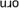 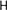 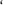 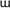 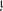 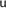 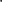 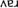 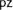 as•so ORI nuołțńed A aro•80d 		 eu rnĂq ,qeJd11					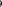 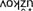 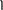 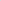 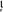 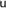 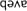 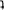 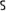 					 aueua(0'd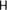 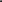 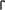 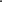 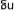 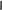 ezue yua0H' 							as Kqoso oud AOwoa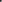 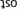 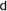 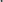 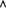 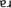 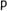 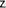 :plenepez			aumea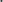 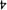 :oasyw